FEDERATION  ALGERIENNE DE FOOT BALL      COMMISSION FEDERALE DES ARBITRES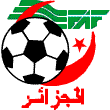                                   ARBITRES ADMIS POUR LES EPREUVES PHYSIQUES ET PRATIQUE                             LISTE DES ARBITRES ET ARBITRES ASSISTANTS ADMIS  INTER LIGUESSAISON 2019/2020        RESULTATS DU CONCOUR AU PASSAGE GRADE INTERLIGUE 2020 N°NomPrénomTest Ecrit1AALOUANIILYESADMIS 2ABBASSENEAghilesADMIS 3ABDOUNE  NasereddineADMIS 4ABIDAbdelmadjidADMIS 5ACHIHE ALIADMIS 6ACHOURAdelADMIS 7AHMEDI Sameut KamelADMIS 8AHRAOUAhmed*ADMIS 9AICIAbdelkaderADMIS 10ALLA CHAHERBoumedieneADMIS 11ALLOUIToufikADMIS 12AMARASidahmedADMIS 13AMRI AliADMIS 14AYADMohamed AmineADMIS 15AYADIBillalADMIS 16AZZOUZ  RabieADMIS 17BAIBOURedaADMIS 18BEKADIAliADMIS 19BELAGRAAMed ElamineADMIS 20BELAHBIBAbdennourADMIS 21BELHAINEChakibADMIS 22BELKACEMIRachidADMIS 23BELOUFAMedADMIS 24BENABOUCHAAhmedADMIS 25BENACERAbdelakderADMIS 26BENAICHA AbdeldjlilADMIS 27BENAICHENABILADMIS 28BENALILICHEBrahimADMIS 29BENARABChafiKADMIS 30BENAZZA YoucefADMIS 31BENBOURICHEImadeddineADMIS 32BENCHEIKH AbdeselemADMIS 33BENCHENAAMohamed SalimADMIS 34BENGHALI  AbderahmaneADMIS 35BENHADJ DJELLOULHamzaADMIS 36BENHMEDYOUNESADMIS 37BENKHADIDJAMohamed RiadADMIS 38BENKHALEFMohamedADMIS 39BENKHETOU Mohamed TayebADMIS 40BENLKADAR SalimADMIS 41BENMAHDIYASSINE OTHMANEADMIS 42BENMIRAAbderezakADMIS 43BENNOUABoumedieneADMIS 44BENOKBA  HichemADMIS 45BENOMRANE  Omar El FaroukADMIS 46BENSARIHoussemADMIS 47BENYEBKATayebADMIS 48BENYOUNESAbdelhalimADMIS 49BERBOUCHIElhadj BoufeldjaADMIS 50BERKANISalahADMIS 51BERRZKHAMIAhmed AminADMIS 52BOUARA  NaimADMIS 53BOUCHIKHI ZakariaADMIS 54BOUDIDAYAKOUBADMIS 55BOUDJEMAATAHARADMIS 56BOUFALAIlyesADMIS 57BOUGHABAAbderrahimADMIS 58BOUGRINETAdemADMIS 59BOUHADDADLYESADMIS 60BOUHARAOUA  MohamedADMIS 61BOUHASSOUNSamirADMIS 62BOUHIDELOUSSAMAADMIS 63BOUKHALTAbdelhakADMIS 64BOUKHATEMIslemADMIS 65BOULAKSARaoufADMIS 66BOULAMIANedjm EddineADMIS 67BOULEFREDAbdelkader  DjillaliADMIS 68BOULFELFELMouradADMIS 69BOUMAZAAimenADMIS 70BOURABA HamzaADMIS 71BOURIAH  AnesADMIS 72BOUSKAIAFaresADMIS 73BOUSMAHA YoucefADMIS 74BOUSMATHadj MedADMIS 75BOUSSADI  KamelADMIS 76BOUSSENA  IsmailADMIS 77BOUTEGHMASSE Med N.eddinneADMIS 78BOUTEIBABOUALEM79BOUZAR DILMI Bouzar Dilmi ADMIS 80BOUZEKRIA AntarADMIS 81BOUZIDAMINEADMIS 82BOUZIDISofianeADMIS 83BOUZOURENE  YoucefADMIS 84BRAIK ZakariaADMIS 85CHAHROURI GhaoutiADMIS 86CHAOUBIMohamed LamineADMIS 87CHEBIHI Redha AmineADMIS 88CHELLALIABDELMALEKADMIS 89CHENAIFI BenaoudaADMIS 90CHERFIDjalel EddineADMIS 91CHEROUILLI AbderrahimADMIS 92CHIBI   Mohamed ADMIS 93CHOUDARKamel EddineADMIS 94DADISSI SouleymaneADMIS 95DAHMANEChakibADMIS 96DAOUDSmail WalidADMIS 97DEFFANENassimADMIS 98DEHARYahiaADMIS 99DEHIBINE  AbdelnacerADMIS 100DEHIMECHEMed El KadirADMIS 101DJADDANELounisADMIS 102DJAHNITAyoubADMIS 103DJARIOUYagoubADMIS 104DJEBARAHichamADMIS 105DJEBOURIMahiedineADMIS 106DJELLOULIMOHAMEDADMIS 107DJEMILIRedouaneADMIS 108DJENADIkhireddineADMIS 109DJILALINADERADMIS 110DJILALIMohamedADMIS111DJILLALI -DOULADjamel E. Med ZakariaADMIS 112DJOUADSamiADMIS 113DJOUDI MahyeddineADMIS 114EL OUELAHGHILESADMIS115FENDILMed AmineADMIS 116FEREDJAbdelwahidADMIS 117FEREDJDia El HakADMIS 118FERHAHIbrahimADMIS 119FODILIMohamed Nour IslamADMIS 120GHAMRI Amir Nadjem EddineADMIS 121GHOUL AboubakrADMIS 122GHOUTIHaithemADMIS 123GHOUTI FaycelADMIS 124GHOZLANEMohamedADMIS 125GOUICHICHEAbdelkrimADMIS 126GUAOUAKarimADMIS 127GUEDIRIAhmed RamiADMIS 128GUEDIRRIEssadekADMIS 129GUELLILHICHEMADMIS 130GUERFIAfifADMIS 131GUERINEMustaphaADMIS 132GUERROUMIAhmedADMIS 133HACINIRABAHADMIS134HADJ YAHIAHocineADMIS 135HADJABRamzaiADMIS 136HADJIRA DjelloulADMIS 137HAMADOUCHEMohamedADMIS 138HAMIDA  Med AmineADMIS 139HAMLETSmailADMIS 140HAMLETAbdelkaderADMIS 141HAOUCHEMohamedADMIS 142HAOUIABDELKRIMADMIS 143HARKATFetehADMIS 144HARROUDMohamedADMIS 145HIDJOUL  IbrahimADMIS 146HOCINEAbdellaaliADMIS 147HOUACINEMouloudADMIS 148HOUALIIdirADMIS 149HOUARIDaouedADMIS 150KABIAissaADMIS 151KADIAGHILESADMIS152KARACHISLAMADMIS 153KECHADHakimADMIS 154KEMARI  LakhdarADMIS 155KENDRICHEMokraneADMIS 156KENNOUDI  MohamedADMIS 157KERZAZI HamzaADMIS 158KHADRAOUIMed LamineADMIS 159KHALDIBelahouelADMIS 160KHALFALLAHAbdenourADMIS 161KHAYATI HichemADMIS 162KHERROUBI  DjamelADMIS 163KHIDERAbdelghaniADMIS 164KHODRANEChihab eddineADMIS 165KHORSIHICHAMADMIS 166KLIKHAMohamed RedaADMIS 167KLOUA Oussama ADMIS 168KOTAIAliADMIS 169KTROUSSIIdris Seif el IsslemADMIS 170LABIDIChihab EddineADMIS 171LADJEDEL NourradineADMIS 172LAHOUAL El HadjADMIS 173LAKSAS  BenaliADMIS 174LANDRIChabaneADMIS 175LARBI BENOUISRIDAADMIS 176LATRECHEWalidADMIS 177MAAZOUZIM'hamedADMIS 178MADANI HamzaADMIS 179MADJENMOHAMED180MAFEZAmeerADMIS 181MAHDJOUBAMed AmineADMIS 182MAHMOUDIBrahimADMIS 183MANSOURMehdiADMIS 184MANSOURAMohamedADMIS 185MANSRIZouhirADMIS 186MECHERIChouki BadisADMIS 187MEDJELDIKamelADMIS 188MEFTEHAhmedADMIS 189MEHALMansourADMIS 190MEHAZEMYOUCEFADMIS 191MEKHALLECHEMed LazharADMIS 192MELLAHMed IbrahimADMIS 193MENDESDjilaliADMIS 194MESSIHEDDINEBilalADMIS 195MESSIRDI BrahimADMIS 196MIHOUBI AyoubADMIS 197MOGDAD TOUHAMIIssameddineADMIS 198MORAKEBYacineADMIS 199MOSTEFAOUIAbdelghaniADMIS 200MOUSSELMALAissaADMIS 201NASRIANOUARADMIS 202NEBILIHAMOUDIADMIS 203NOUACERMohamed SalahADMIS 204OMARIMoulay HassaneADMIS 205OUADAHAbdelhamidADMIS 206OUADDAHAbdelazizADMIS 207OUCHENEMassinissaADMIS 208OULD ALI KhalilADMIS 209OUNISAbdelkrimADMIS 210RAADMohamedADMIS 211RAHAOUI ZakariaADMIS 212RAHMANIAbdelhakemADMIS 213REDDOUZIBilelADMIS 214REDJIMIMed AmineADMIS 215REGHALMohamed AmineADMIS 216REMADA Med RedaADMIS 217REZGAMed ElamineADMIS 218RIHANIRAMZIADMIS 219ROUABHIAAhmed sif eddineADMIS 220ROUAGDIASalimADMIS 221SAADI AbderbassetADMIS 222SADOUNMohamed el AmineADMIS 223SAHRAOUIAbderrahmaneADMIS 224SAKAT Med RedaADMIS 225SALHIIlyesADMIS 226SALHIMohamed  AmineADMIS 227SALMI  AlaaEddineADMIS 228SEBTISamirADMIS 229SEBTIMohamedADMIS 230SEKHRAOUIDjamel EddineADMIS 231SELLAKH BenamarADMIS 232SILMIMohamedADMIS 233SLIMANIMustaphaADMIS 234SLIMANIEL HADJ AHMEDADMIS 235SLIMANI MohamedADMIS 236SLIMANI YacineADMIS 237SLIMANI Lahcen  SlimaneADMIS 238SOLTANI HamzaADMIS 239SOUICIYoucef  BillelADMIS 240SOUICIFatehADMIS 241STAMBOULIAdemADMIS 242TAIRAzeddineADMIS 243TALBIMohamedADMIS 244TAMA  HADJ BelahouelADMIS 245TAMIZAIslemADMIS 246TEKABDJIAchrefADMIS 247TIAIBAMustaphaADMIS 248TOUHAMI BadradineADMIS 249TOUILEBSidi BoumedieneADMIS 250TOURECHEAli ChakibADMIS 251YAMANI ZakariaADMIS 252ZENATIDJamel  EddineADMIS 253ZIADAyoubADMIS 254ZITOUNIHamzaADMIS 255ZOUAD MounirADMIS 256ZOUBIRI Mohamed IlyasADMIS 